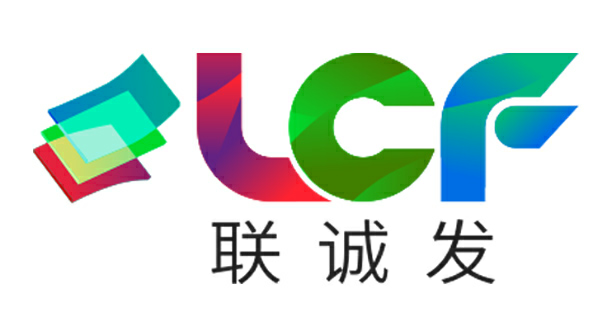 LED显示屏规格书深圳市联诚发科技股份有限公司SHENZHEN LCF TECHNOLOGY CO.,LTD.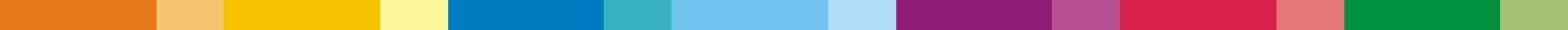 公司地址：深圳市宝安区宝安大道（固戌）联诚发声光电智慧产业园联系电话：0755-29173088   资料传真：0755-29173089企业网址：www.lcf-led.cn   www.lcf-led.com户外格栅屏DIP插灯系列COP31-31D产品规格书箱体外观图展示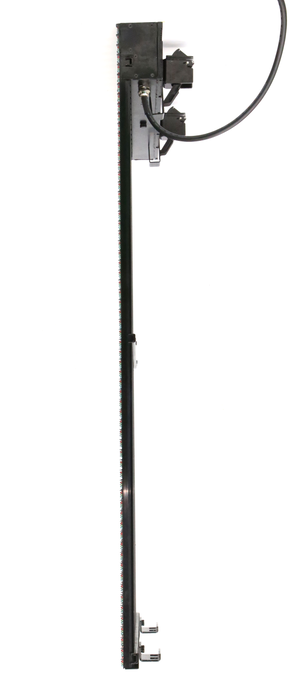 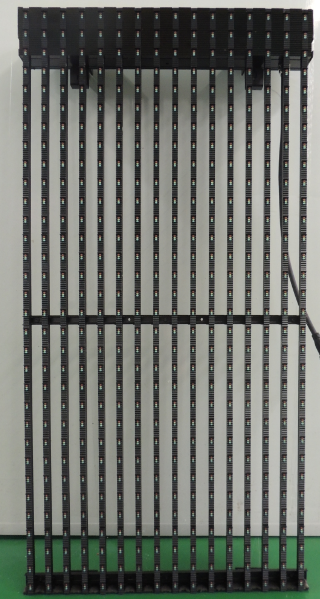 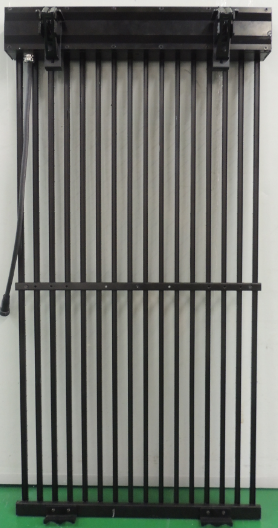 箱体正面                                     箱体背面                         箱体侧面LED灯规格参数屏体规格参数控制系统拓扑图电脑        LED主控盒         LED分配盒        LED格栅屏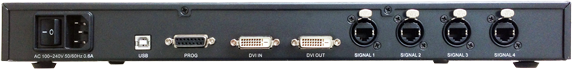 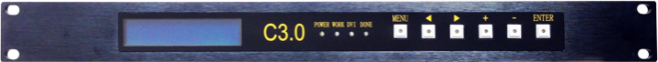 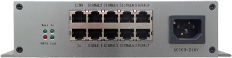 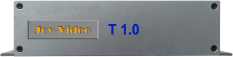 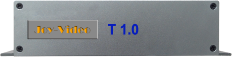 编号CO31.25类型P31.25户外格栅幕墙LED显示屏版本1.0技术咨询400  618  8884DIP系列COP31-31DDIP系列COP31-31D点间距水平间距31.25mm - 垂直间距31.25mm单元箱体尺寸宽500mm x高1000mm x厚67mm单元箱体重量kg/个6.5kg/个箱体重量kg/m²13 kg/m²最大功耗w /m²350 w /m²A：结构示意图A：结构示意图结构说明：每像素点采用1红1绿1蓝共3颗LED发光管。灯管封装为：DIP346B：专业分析B：专业分析分析项目专业分析内容配色分析为使配色达到最佳的白平衡效果，配色对LED 发光的亮度有严格要求，其中各种颜色亮度的配色比例为 R：G：B=3:6:1灯管颜色规格指标（典型值，具体与所选灯有关）R(红)　     晶元波长：610-630nm，亮度1800mcd（20mA）G(绿)晶元波长：500-538nm，亮度3800mcd（10mA）B(蓝)晶元波长：460-480nm，亮度1200mcd（10mA）项目单位参数产品型号CP31-31D像素间距mm水平31.25  垂直31.25像素构成DIP346 (1R1G1B)分辨率dot/㎡1024单元箱体尺寸mm500(W)X1000(H)单元箱体点数dot512单元箱体分辨率dot16(W)X32(H)单元箱体重量kg/个6.5箱体重量kg/㎡13单元箱体厚度cm6.7安装厚度cm                  12.7（含框架厚度6cm）峰值功耗W/㎡350平均功耗W/㎡105屏幕亮度cd/㎡≥6500cd灰度等级bit14色温K6500-9300k亮度调整无损灰度0-255级观看视角度°水平 ≥110°  垂直≥50°最佳视距m30-600换帧率Hz60 控制方式同步控制或异步控制驱动方式恒流静态供电电压AC V85-250设计寿命=10万小时散热方式结构强化自然对流灯条结构单排单列、纵向灯条宽度mm9.8灯条材料6061拉伸铝材镂空率%70%防护等级IP双面整体IP67工作温度/储存温度°C                   -35 ~ + 80°C /  -55 ~ + 120°C框架材质2.0mm冷轧镀锌钢板MTBF>=5000H安装形式免工具快速安装防火性能全V0级阻燃维护速度10S/单元维护方式正面、背面